ПРОЕКТ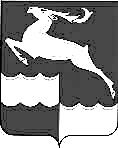 НЕДОКУРСКИЙ СЕЛЬСКИЙ СОВЕТ ДЕПУТАТОВКЕЖЕМСКОГО РАЙОНА  КРАСНОЯРСКОГО КРАЯРЕШЕНИЕ____________ 201__ г.                  п. Недокура                                            № _____О бюджете Недокурского сельсовета на 2019 год и плановый период  2020-2021 годов	В соответствии со ст.ст. 53;54 Устава Недокурского сельсовета, принимая во внимание результаты публичных слушаний по проекту бюджета Недокурского сельсовета на 2019 год и плановый период 2020-2021 годов, Недокурский сельский Совет депутатов РЕШИЛ:Статья 1. Основные характеристики бюджета Недокурского сельсовета на 2019 год и плановый период 2020-2021 годов 1. Утвердить основные характеристики бюджета сельсовета на 2019 год:1) прогнозируемый общий объем доходов бюджета сельсовета в сумме 9983,674 тыс. рублей; 2) общий объем расходов бюджета сельсовета в сумме 9983,674 тыс. рублей; 3) дефицит бюджета в размере 0,0 тыс. рублей;4) источники внутреннего финансирования дефицита бюджета сельсовета  в сумме  0,0  тыс. рублей согласно приложению 1 к настоящему решению. 2. Утвердить основные характеристики бюджета сельсовета на 2020 год и на 2021 год:1)  прогнозируемый общий объем доходов бюджета сельсовета на 2020 год в сумме 9973,074 тыс. рублей и на 2021 год в сумме  9871,974 тыс. рублей;2) общий объем расходов бюджета сельсовета  на 2020 год в сумме 9973,074 тыс. рублей, в том числе условно утвержденные расходы в сумме  228,409 тыс. рублей и на 2021 год в сумме 9871,974 тыс. рублей, в том числе условно утвержденные расходы в сумме  493,519 тыс. рублей;3) дефицит бюджета сельсовета  на 2020 год в размере 0,0 тыс. рублей и на 2021 год в сумме 0,0 тыс. рублей;4) источники внутреннего финансирования дефицита бюджета сельсовета на 2020 год  в сумме 0,0 тыс. рублей и на 2021 год в сумме 0,0 тыс. рублей согласно приложению 1 к настоящему решению. Статья 2. Главные администраторы доходов бюджета  сельсовета1. Закрепить доходные источники местного бюджета за органами местного самоуправления (главными администраторами доходов местного бюджета), осуществляющими в  соответствии с законодательством Российской Федерации, субъекта Российской Федерации, контроль за правильностью исчисления, полнотой и своевременностью уплаты, начисления, учета, взыскания и принятие решений о возврате излишне уплаченных (взысканных) платежей в бюджет, пеней и штрафов по ним, согласно приложению № 2 к настоящему решению. Закрепить за главным администратором доходов бюджета сельсовета полномочия администратора бюджета.2. Утвердить перечень главных администраторов источников внутреннего финансирования дефицита бюджета сельсовета и закрепленные за ними источники внутреннего финансирования дефицита бюджета сельсовета  согласно приложению 3 к настоящему решению.Статья 3. Доходы бюджета  сельсоветаУтвердить доходы местного бюджета на 2019 год и плановый период 2020-2021 годов согласно приложению № 4 к настоящему решению.Статья 4. Нормативы распределения поступлений доходов между бюджетами       Установить, что в 2019 году доходы от федеральных налогов и сборов, региональных и местных налогов, иных обязательных платежей, других поступлений, являющихся источниками формирования доходов бюджетов бюджетной системы Российской Федерации, поступают в соответствии с нормативами, установленными федеральным и краевым бюджетным законодательством.Статья 5. Распределение на 2019 год и плановый период 2020-2021 годов расходов  бюджета  сельсовета по бюджетной классификации Российской ФедерацииУтвердить в пределах общего объема расходов бюджета сельсовета, установленного статьей 1 настоящего решения:1.Утвердить распределение расходов местного бюджета на 2019  год и плановый период 2020-2021 годов по разделам и подразделам классификации расходов бюджетов Российской Федерации, согласно приложению № 5 к настоящему Решению. 	2.Утвердить ведомственную структуру расходов местного бюджета на 2019  год и плановый период 2020-2021 годов год согласно приложению № 6 к настоящему решению. 3.Распределение бюджетных ассигнований по целевым статьям (муниципальным программам Недокурского сельсовета и непрограммным направлениям деятельности), группам и подгруппам видов расходов, разделам, подразделам классификации расходов бюджета на 2019 год и плановый период 2020-2021 годов согласно приложению 7 к настоящему решению.   Статья 6. Публичные нормативные обязательства сельского бюджета.Установить общий объем средств сельского бюджета на исполнение публичных нормативных обязательств Недокурского сельсовета на 2019 год и плановый период 2020-2021 годы в сумме 24,0 тыс. рублей ежегодно согласно приложению 8 к настоящему решению.Статья 7. Изменения сводной бюджетной росписи   бюджета  сельсовета1. Установить, что Глава Недокурского сельсовета вправе в ходе исполнения настоящего решения вносить изменения в сводную бюджетную роспись доходов и расходов  бюджета сельсовета на 2019 год и плановый период 2020-2021 годов без внесения изменений в настоящее решение:в случае перераспределения бюджетных ассигнований, предусмотренных для исполнения публичных нормативных обязательств, - в пределах общего объема указанных ассигнований, утвержденных решением о бюджете на их исполнение в текущем финансовом году, а также с его превышением не более чем на 10 процентов за счет перераспределения средств, зарезервированных в составе утвержденных бюджетных ассигнований;в случае уменьшения суммы средств межбюджетных трансфертов из районного бюджета;        по распорядителям, получателям средств местного  бюджета, с соответствующим увеличением объема целевых средств из краевого, районного бюджетов – на сумму средств, предусмотренных для финансирования расходов на региональные выплаты и выплаты, обеспечивающие уровень заработной платы работников бюджетной сферы не ниже размера минимальной заработной платы (минимального размера оплаты труда);        по муниципальному образованию Недокурского сельсовета, на сумму средств, предусмотренных настоящим решением для финансирования расходов на повышение размеров оплаты труда работников бюджетной сферы для которых указами Президента Российской Федерации предусмотрено повышение оплаты труда, устанавливаются Правительством Красноярского края;в случае изменения объема бюджетных ассигнований на предоставление иных межбюджетных трансфертов на поддержку мер по обеспечению сбалансированности бюджетов.в случае изменения функций и полномочий главных распорядителей (распорядителей), получателей бюджетных средств, а также в связи с передачей муниципального имущества, изменением подведомственности распорядителей (получателей) бюджетных средств и при осуществлении органами исполнительной власти (органами местного самоуправления) бюджетных полномочий, предусмотренных пунктом 5 статьи 154 Бюджетного  Кодекса РФ;в случае исполнения судебных актов, предусматривающих обращение взыскания на средства бюджета и (или) предусматривающих перечисление этих средств в счет оплаты судебных издержек, увеличения подлежащих уплате казенным учреждением сумм налогов, сборов, пеней, штрафов, а также социальных выплат (за исключением выплат, отнесенных к публичным нормативным обязательствам), установленных законодательством Российской Федерации;в случае использования (перераспределения) средств резервных фондов, а также средств, иным образом зарезервированных в составе утвержденных бюджетных ассигнований, с указанием в законе (решении) о бюджете объема и направлений их использования;в случае перераспределения бюджетных ассигнований, предоставляемых на конкурсной основе;в случае перераспределения бюджетных ассигнований между текущим финансовым годом и плановым периодом - в пределах предусмотренного решением о бюджете общего объема бюджетных ассигнований главному распорядителю бюджетных средств на оказание муниципальных услуг на соответствующий финансовый год;в случае получения уведомления о предоставлении субвенций, иных межбюджетных трансфертов, имеющих целевое назначение, и безвозмездных поступлений от физических и юридических лиц сверх объемов, утвержденных решением о бюджете, а также в случае сокращения (возврата при отсутствии потребности) указанных межбюджетных трансфертов;в случае изменения типа (подведомственности) государственных (муниципальных) учреждений и организационно-правовой формы государственных (муниципальных) унитарных предприятий;в пределах общего объема средств, предусмотренных настоящем решением для финансирования мероприятий в рамках одной муниципальной программы, после внесения изменений в указанную программу в установленном порядке;на сумму остатков средств, полученных от платных услуг, оказываемых бюджетными учреждениями, безвозмездных поступлений от физических и юридических лиц, в том числе добровольных пожертвований, и от иной приносящей доход деятельности, осуществляемой бюджетными  учреждениями, по состоянию на 1 января 2018 года, которые направляются на финансирование расходов данных учреждений в соответствии с бюджетной сметой;в случае заключения дополнительных соглашений к ранее заключенным между органами местного самоуправления поселений с органами местного самоуправления муниципального района о передаче полномочий по решению вопросов местного значения (по осуществлению переданных полномочий); в случае увеличения бюджетных ассигнований текущего финансового года на оплату заключенных государственных (муниципальных) контрактов на поставку товаров, выполнение работ, оказание услуг, подлежавших в соответствии с условиями этих государственных (муниципальных) контрактов оплате в отчетном финансовом году, в объеме, не превышающем остатка не использованных на начало текущего финансового года бюджетных ассигнований на исполнение указанных государственных (муниципальных) контрактов в соответствии с требованиями, установленными Бюджетным кодексом РФ;в случае перераспределения бюджетных ассигнований на осуществление бюджетных инвестиций и предоставление субсидий на осуществление капитальных вложений в объекты государственной (муниципальной) собственности (за исключением бюджетных ассигнований дорожных фондов) при изменении способа финансового обеспечения реализации капитальных вложений в указанный объект государственной (муниципальной) собственности после внесения изменений в решения, указанные в пункте 2 статьи 78.2 и пункте 2 статьи 79 Бюджетного кодекса, государственные (муниципальные) контракты или соглашения о предоставлении субсидий на осуществление капитальных вложений.Статья 8. Порядок использования субвенций и иных межбюджетных трансфертов, выделенных в 2018 году1. Неиспользованные по состоянию на 1 января 2019 года субвенции и иные межбюджетные трансферты, предоставленные в 2018 году из районного бюджета в бюджет сельсовета, за исключением средств федерального бюджета, направляются в 2018 году на те же цели, на которые были предоставлены, или на погашение кредиторской задолженности, возникшей в 2018 году по расходам, на которые предоставлялись субвенции и субсидии, указанные в настоящем пункте. 2. Неиспользованные по состоянию на 1 января 2019 года субвенции и иные межбюджетные трансферты, предоставленные в 2018 году из районного бюджета в рамках краевых целевых программ, прекращающих свое действие в 2018 году, подлежат возврату в районный бюджет.3. Неиспользованные по состоянию на 1 января 2019 года субвенции и иные межбюджетные трансферты, предоставленные в 2018 году за счет средств федерального бюджета, подлежат использованию в 2019 году на те же цели, на которые были предоставлены.Статья 9. Индексация размеров денежного вознаграждения лиц, замещающих муниципальные должности и должностных окладов муниципальных служащих Индексация размеров денежного вознаграждения лиц, замещающих муниципальные должности и должностных окладов муниципальных служащих увеличиваются (индексируются)          в 2019 году на 4,3 процента с 1 октября 2019 года;           в  плановом периоде 2020-2021 годов на коэффициент равный 1.Статья 10. Особенности исполнения  бюджета сельсовета в 2019 году       Остатки средств бюджета на 1 января 2019 года в полном объеме направляются на покрытие временных кассовых разрывов, возникающих в ходе исполнения бюджета в 2019 году. Установить, что погашение кредиторской задолженности, сложившейся по принятым в предыдущие годы, фактически произведенным, но не оплаченным по состоянию на 1 января 2019 года обязательствам, производится главными распорядителями средств местного бюджета за счет утвержденных им бюджетных ассигнований на 2019 год.Статья 11. Межбюджетные трансферты из других бюджетов бюджетной системы Российской ФедерацииУтвердить объем межбюджетных трансфертов, получаемых из других бюджетов бюджетной системы Российской Федерации на 2019 год и плановый период 2020-2021 годов согласно приложению 9 к настоящему решению.      Статья 12. Иные межбюджетные трансферты, направляемые в районный бюджет            Установить, что иные межбюджетные трансферты, выделяемые из бюджета поселения в районный бюджет на финансирование расходов по передаваемым органами местного самоуправления поселений для осуществления части полномочий органами местного самоуправления муниципального района направляются на 2019 год и плановый период 2020-2021 годов согласно приложению 10 к настоящему решению.Статья 13. Особенности использования средств, получаемых бюджетными учреждениями сельсовета                 Доходы от платных услуг, оказываемых муниципальными учреждениями, безвозмездные поступления от физических и юридических лиц, в том числе добровольные пожертвования, и  от иной приносящей доход деятельности, осуществляемой муниципальными учреждениями и от сдачи в аренду имущества, находящегося в муниципальной собственности и переданного в оперативное управление муниципальным учреждениям, направляются в пределах сумм, фактически поступивших в доход местного бюджета и отраженных на лицевых счетах муниципальных учреждений, на обеспечение их деятельности в соответствии с бюджетной сметой.Статья 14. Использование дополнительных доходов	          Установить, что доходы, полученные сверх утвержденных решением Недокурского сельского Совета депутатов, направлять на  расходы посогласованию с сельским Советом депутатов.Статья 15. Дорожный фонд. 1.Утвердить объем бюджетных ассигнований дорожного фонда Недокурского сельсовета на 2019 год в сумме 89,200 тыс. рублей, на 2020 год в сумме 95,300 тыс. рублей, на 2021 год в сумме 108,400 тыс. рублей. Статья 16. Резервный фонд 1.Установить, что в расходной части бюджета сельсовета предусматривается резервный фонд на 2019 год в сумме 19,027 тыс. рублей, на 2020 год в сумме  19,590 тыс. рублей, на 2021 год в сумме 19,948 тыс. рублей.2.Расходование средств фонда осуществляется в соответствии с Положением о резервном фонде администрации, утвержденным Постановлением Недокурского сельсовета  № 21-п от 01.04.2016 года.3.Администрация сельсовета ежеквартально информирует Недокурский сельский Совет депутатов о расходовании средств резервного фонда.Статья 17. Муниципальный долг сельсовета 1. Утвердить верхний предел муниципального долга Недокурского сельсовета по долговым обязательствам Недокурского сельсовета: на 1 января 2019 года в сумме  0,0 тыс. рублей, в том числе по муниципальным гарантиям Недокурского сельсовета 0,0 тыс. рублей.на 1 января 2020 года в сумме  0,0 тыс. рублей, в том числе по муниципальным гарантиям Недокурского сельсовета 0,0 тыс. рублей.на 1 января 2021 года в сумме  0,0 тыс. рублей, в том числе по муниципальным гарантиям Недокурского сельсовета 0,0 тыс. рублей.          2.  Утвердить предельный объем расходов на обслуживание муниципального долга Недокурского сельсовета:         на 2019 год 359,250 тыс. рублей         на 2020 год 360,450 тыс. рублей         на 2021 год 376,950 тыс. рублей. Статья 18. Контроль за исполнением настоящего решенияКонтроль за исполнением настоящего решения возложить на постоянную комиссию планово-бюджетную, народному образованию и правопорядку (Трефилова Н.В.)Статья 19. Вступление в силу настоящего решения  Настоящее  решение вступает в силу 1 января 2019 года, но не ранее дня, следующего за днем его опубликования в периодическом издании «Недокурская газета».Председатель сельского Совета депутатов                                    В.Н. Секурцева  ИП Главы Недокурского  сельсовета                                                В.И. Просовая                                                                         